U C H W A Ł A  IV/26/2019
Rady Powiatu Mławskiego
z dnia 11 lutego 2019 rokuw sprawie delegowania radnych do Komisji Bezpieczeństwa i Porządku


Na podstawie art.  ust. 5 pkt 2 oraz art. 12 pkt 11 ustawy z dnia 5 czerwca 1998 roku o samorządzie powiatowym (Dz. U. z 2018 r., poz. 995 ze zm.) – Rada Powiatu Mławskiego  uchwala co następuje:
                                                          § 1
Deleguje się do prac w Komisji Bezpieczeństwa i Porządku przewidzianej zapisem art. 38a ust.1 ustawy z dnia 5 czerwca 1998 roku o samorządzie powiatowym (Dz. U. z 2018r., poz. 995 ze zm.)  niżej wymienionych radnych:
1. Pana Artura Kacprzaka                         
2. Pana Witolda Okumskiego.                 

                                                           § 2
Traci moc uchwała Rady Powiatu Mławskiego Nr IV/24/2015 z dnia   23 lutego 2015 roku w sprawie delegowania radnych do Komisji Bezpieczeństwa                            i Porządku.
                                                           § 3

Wykonanie uchwały powierza się Staroście Mławskiemu.

                                                            § 4

Uchwała wchodzi w życie z dniem podjęcia.


                                                                               Przewodniczący Rady Powiatu

                                                                                                Jan Łukasik 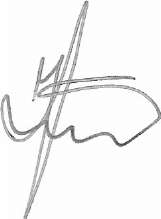 Uzasadnienie     	Art. 38 a ust. 5 pkt 2 ustawy z dnia 5 czerwca 1998 r. o samorządzie powiatowym (Dz. U. z 2018 r., poz. 995 ze zm.) nakłada obowiązek delegowania dwóch radnych do Komisji Bezpieczeństwa i Porządku. Zgodnie z art. 38a ust. 10 członkostwo w komisji radnego delegowanego przez radę powiatu ustaje zawsze z wygaśnięciem mandatu. Ponieważ mandaty radnych V kadencji – członków Komisji Bezpieczeństwa i Porządku wygasły, zasadnym jest delegowanie dwóch radnych VI kadencji do składu Komisji Bezpieczeństwa i Porządku.W związku z powyższym podjęcie uchwały w tej sprawie jest w pełni uzasadnione.